2017年定西市临洮县特岗教师招聘面试人员名单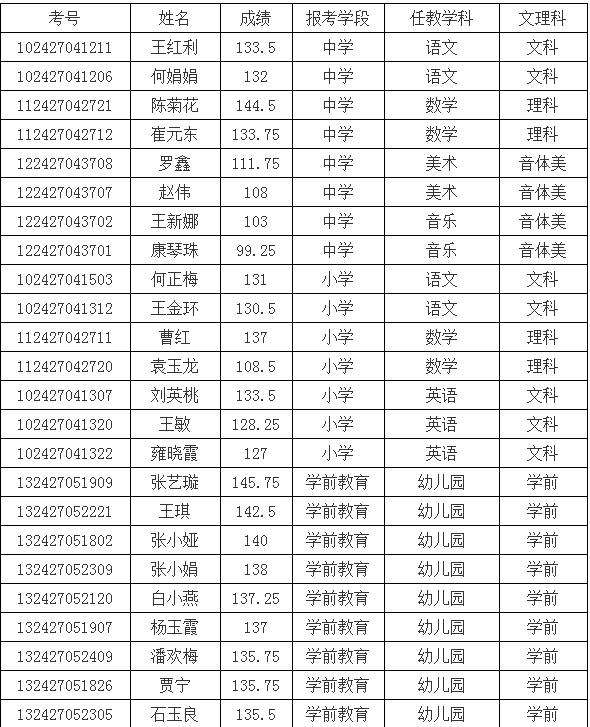 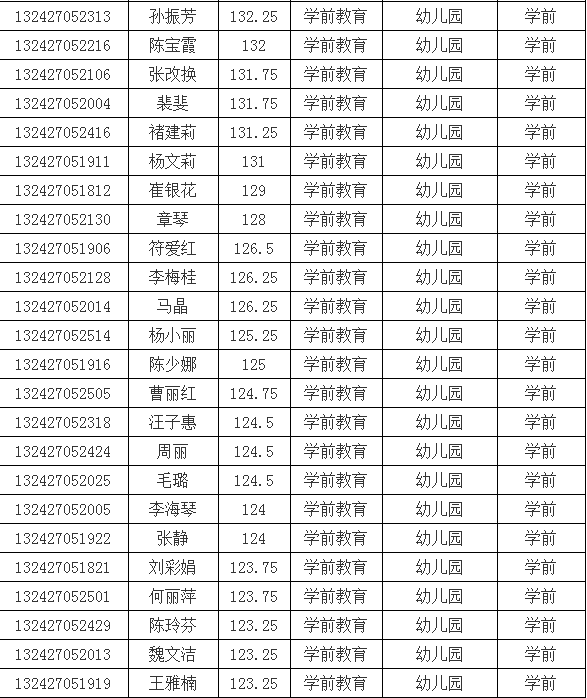 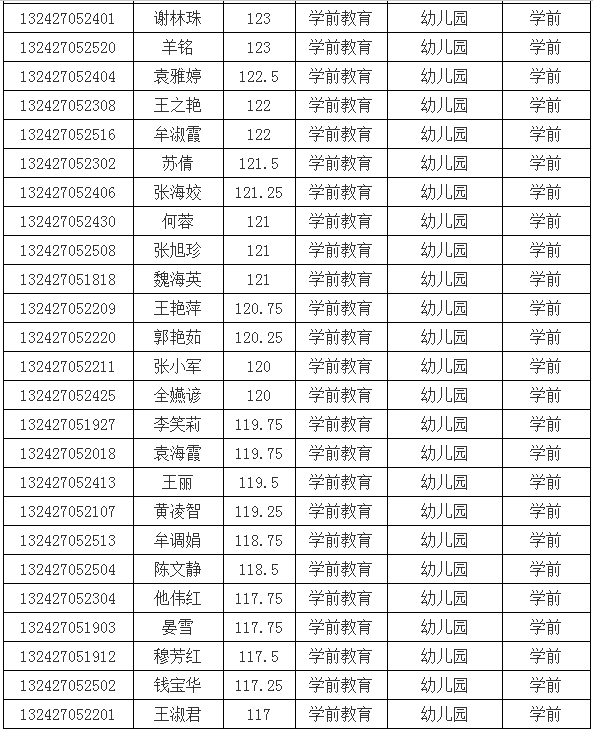 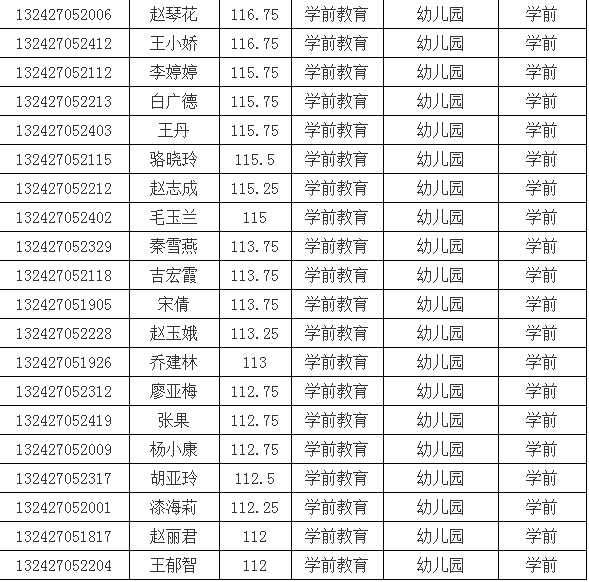 